UKESRYTME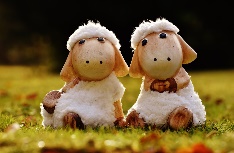 STORMEN2023/2024LIK UKE:Mandag		Innedag		Ledermøte – 0930-1100, lekedagTirsdag		Utedag		Vi går i lavvoområdet og leker Onsdag		Utedag		LekeplassenTorsdag		Innedag		HavregrøtFredag		Innedag		Rundstykker/vafler/pannekaker elULIK UKEMandag		Utedag		Avd.møter, lekedagTirsdag		Utedag		Tur Onsdag		Innedag		Havregrøt	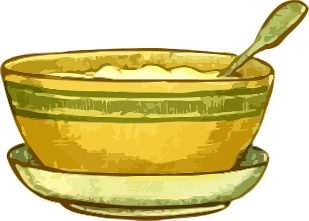 Torsdag		Innedag		Varmt måltidFredag		Utedag		LekeplassenInnedag – dette betyr at vi er inne frem til vi er ferdig med lunsj, kler vi på oss og går ut stort sett resten av dagen. På innedagene våre har vi samling kl 0930, med ulikt innhold. Ofte er det rim og regler, sang, eventyr, miljøarbeid, sosial kompetanse, lek med språket, eksperimenter eller gjerne noe opp mot det som rører seg i gruppen eller det tema vi jobber med for tiden. Deretter velger barna etter dette en plass de har lyst å være å leke, eller ulike aktiviteter frem til lunsj kl 1130.Utedag: Vi går ut innen kl 0930 og er ute hele dagen så lenge det lar seg gjøre. Lekedag: Barna kan ha med seg en leke de ikke er redd for på mandagene. Leken må kunne være både ute og inne. Avdelingsmøter: Alle de voksne har møter på ulike tidspunkt, vi passer på barna til hverandre og er derfor på lekeplassen denne dagenUtedag: Dyrestell på formiddagen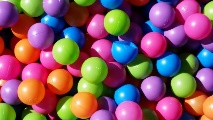 Innedag: Dyrestell på ettermiddagen	DagsrytmeStormen2023/2024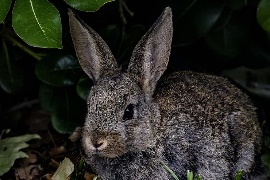 0700		Barnehagen åpner0700-0930	Felles inne, alle barna på gruppene leker sammen0930- 	Innedag: samlingUtedag:  Vi går i garderoben og kler på oss for å gå ut1000-1130	Innedag: Lek og andre aktiviteter		Utedag:   Utelek, dyrestell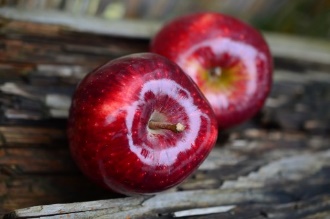 1200- 		Innedag: Går ut etter lunsj		Utedag: Fortsetter å være ute 1430-		Frukt				1450-1700	Lek på lekeplassen1700		Barnehagen stenger.Frokost, lunsj og frukt får barna i barnehagen. Dersom barna skal ha yoghurt tar dere det med hjemmefra. Når det står varm mat eller lignende på planen, er det variert hva vi lager. Vi bytter gjerne brød med vafler, pannekaker, rundstykker, og vi er opptatt av at det skal være sunt og næringsrikt uansett hva vi lager. Noen ganger lager vi noe ekstra godt, som boller eller kake, da er det ofte en spesiell anledning eller avslutning for noe. Disse oversiktene er ment for å være veiledende, dersom vi ser at det er behov for noe annet eller lignende, endrer vi på planene. Dere får da beskjed på tavla på kidplan. 